ПОЛОЖЕНИЕо проведенииМежрегионального турнирапо Всестилевому Каратэ (ПК, СЗ, ОК)посвященный Дню физкультурника13 августа 2017 годаг. Приволжск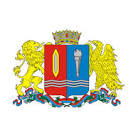 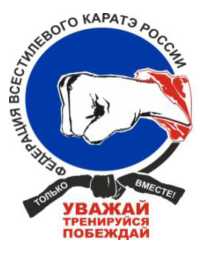 ЦЕЛИ И ЗАДАЧИПопуляризация и развитие вида спорта «Всестилевое Каратэ» в Ивановской области.Формирование здорового образа жизни, профилактика правонарушений и наркомании, путем привлечения широких масс к систематическим занятиям единоборствами.Воспитание чувства патриотизма и духовности среди молодого поколенияВыполнение нормативных требований спортивных разрядов, согласно ЕВСК (по Всестилевому Каратэ - смотреть регламент проведения турнира ФВКР).Повышение спортивного мастерства участников, профессионализма судей и тренеров.Развитие и укрепление спортивных связей с регионами России, федерациями и клубами.Подготовка молодого поколения к службе в вооруженных силах РФ.Выявление сильнейших спортсменов в Ивановской области для участия в Чемпионатах, Кубках России, а также в международных турнирах 2017 года.МЕСТО И СРОКИ ПРОВЕДЕНИЯМежрегиональный турнир по Всестилевому Каратэ (ПК, СЗ) пройдут 13 августа 2017 года по адресу: Ивановская область, г. Приволжск, улица Лежневская, д.158 «а», СДЮСШОР №3, начало в 10:00.Регистрация и взвешивание состоятся 13 августа 08:00 до 09:00 Мандатная комиссия и судейский семинар состоится 13 августа 2017 г в 09:00 Программа турнира:13 августа с 10:00 до 18:00 – соревнования 10:00 – торжественная частьРУКОВОДСТВО ПРОВЕДЕНИЯ СОРЕВНОВАНИЙОбщее руководство по подготовке и проведению турнира осуществляется Департаментом Молодежной политике и спорта Ивановской области и Ивановском областным региональном отделении «Федерации всестилевого каратэ России».Ответственность за безопасность, подготовку места соревнований, прием, отправку и размещение участников и судей, медико-санитарное обслуживание возлагается на Оргкомитет.Главный судья: Палкин Алексей Николаевич.Заместитель Главного судьи: Шильцов Игорь Владиславович.Главный секретарь: Шанина Елена Александровна.Старшие судьи - ответственные за каждый раздел, будут назначены на мандатной комиссии 13 августа.ФИНАНСИРОВАНИЕ И УСЛОВИЯ ПРИЕМА УЧАСТНИКОВ И СУДЕЙДопускаются спортсмены имеющие необходимую квалификацию, в соответствии с заявляемым разделом соревнований, а также с медицинским допуском и страховкой.4.1. Каждый участник на момент прохождения мандатной комиссии должен иметь при себе следующие документы:заявление от родителей о согласии на участие ребенка  в соревнованиях. Форма прилагается (см. Приложение № 2).паспорт или другой документ, удостоверяющий личность с фотографией;классификационная книжка, паспорт бойца;необходимую для допуска квалификацию;полис обязательного медицинского страхования (ОМС);страховой полис (страховая сумма которого не менее 100 000 рублей), при отсутствии страховки, страховая сумма составляет от 200 рублей;допуск врача врачебно-физкультурного диспансера к участию в соревнованиях, подписанный не позднее, чем за 7 дней до соревнований (см. Приложение № 1);оригинал заявки на участие, подписанный руководителем (см. Приложение № 1);Каждая команда обязана иметь собственную экипировку (шлем, перчатки, протектор).ВНИМАНИЕ! Спортсмен должен иметь индивидуальные средства защиты. Расходы, связанные с командированием участников, судей, тренеров и представителей (проезд в оба конца, проживание, питание, суточные в пути, сохранение заработной платы) несут командирующие организации.Команды, прибывшие на турнир без предварительного подтверждения и согласования не будут допущены к соревнованиям!!!4.7.Дисциплинарный комитет турнира будет назначен на мандатной комиссии!!!Благотворительный взнос на проведение соревнований:700 рублей - за разделБоец может участвовать в различных дисциплинах в соответствии с имеющейся
квалификации, дающей право допуска для участия в том или ином разделеПредварительные заявки (бланки для заполнения см. Приложение № 1) на участие в турнире должны быть представлены по e-mail: iv_fve@mail.ru до 10 августа 2017 года.Справки по телефонам:Главный судья – Алексей Николаевич Палкин+ 7 910 696 84 595. РАЗДЕЛЫ:Всестилевое Каратэ (СЗ ката соло)Экипировка: доги, шлем, паховая раковина, защита голени и подъема стопы - пальцы ног должны быть закрыты.Категории считаются полными при наличии 4-х участников, в противном случае
мандатная комиссия вправе объединить соседние категории
Всестилевое Каратэ (ПК)Экипировка: доги, шлем, паховая раковина, защита голени и подъема стопы - пальцы ног должны быть закрыты.Категории считаются полными при наличии 4-х участников, в противном случае
мандатная комиссия вправе объединить соседние категории
(разница в весе не может составлять более 20%)Регламент поединков6-7 лет: предварительные- 1 мин + 1 минполуфиналы и финалы- 1 мин + 1 мин + взвешивание + 1мин( разница в весе должна составлять 2 кг )8-9 лет: предварительные- 1,5 мин + 1 мин полуфиналы и финалы- 1,5 мин + 1 мин + взвешивание + 1 мин ( разница в весе должна составлять 2 кг)10-11 лет: предварительные- 1,5 мин + 1 мин полуфиналы и финалы- 1,5 мин + 1 мин + взвешивание+1мин(разница в весе должна составлять 2,5 кг)12-13 лет: предварительные- 2 мин + 1 мин полуфиналы и финалы- 2 мин + 1 мин + взвешивание+1мин(разница в весе должна составлять 3 кг)14-15, 16-17 лет: предварительные- 2 мин + 1 мин полуфиналы и финалы- 2 мин + 1 мин +  взвешивание+1мин(разница в весе должна составлять 3 кг)6. НАГРАЖДЕНИЕ6.1. Победители и призеры Межрегионального турнира по Всестилевому Каратэ (СЗ,ПК, ОК) награждаются дипломами, медалями. Спортсмены, занявшие первые места в турнире награждаются кубками и ценными призами.ПОЛОЖЕНИЕ ЯВЛЯЕТСЯ ОФИЦИАЛЬНЫМ ВЫЗОВОМ НА СОРЕВНОВАНИЯ«УТВЕРЖДАЮ» Начальник Департамента молодежной политики и спорта Ивановской области_________ /А.С. Лопатин/                                                                                                                    «УТВЕРЖДАЮ»Председатель Правления Ивановского областного Регионального отделения Федерации Всестилевого Каратэ России_________ /А.Н. Палкин/ВОЗРАСТНАЯ ГРУППАВОЗРАСТНАЯ ГРУППАКАТАКАТАКАТАКАТАКАТАКАТАДети, девочки 10-113035404550+50Дети, девочки 8-92530354045+45Дети, девочки6-7202530+30ВОЗРАСТНАЯ ГРУППАВОЗРАСТНАЯ ГРУППАВЕСОВАЯ КАТЕГОРИЯ, КГВЕСОВАЯ КАТЕГОРИЯ, КГВЕСОВАЯ КАТЕГОРИЯ, КГВЕСОВАЯ КАТЕГОРИЯ, КГВЕСОВАЯ КАТЕГОРИЯ, КГВЕСОВАЯ КАТЕГОРИЯ, КГЮниоры16-17606570758090Юниорки16-1755606570Юноши14-15455055606570Девушки14-154550556070Юноши12-13354045505565Девушки12-13354045505565